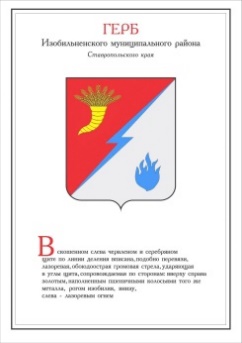 ДУМА ИЗОБИЛЬНЕНСКОГО городского округаСТАВРОПОЛЬСКОГО КРАЯПЕРВОГО СОЗЫВАРЕШЕНИЕ21 декабря 2018 года                    г. Изобильный                                        №221О внесении изменения в пункт 5.3. Положения об Управлении труда и социальной защиты населения администрации Изобильненского городского округа Ставропольского края, утвержденного решением Думы Изобильненского городского округа Ставропольского краяот 17 ноября 2017 года №50В соответствии с пунктом 47 части 2 статьи 30 Устава Изобильненского городского округа Ставропольского краяДума Изобильненского городского округа Ставропольского края РЕШИЛА:1. Внести в пункт 5.3 Положения об Управлении труда и социальной защиты населения администрации Изобильненского городского округа Ставропольского края, утвержденного решением Думы Изобильненского городского округа Ставропольского края от 17 ноября 2017 года №50              (с изменениями, внесенными решением Думы Изобильненского городского округа Ставропольского края от 20 февраля 2018 года №104), изменение, изложив абзац десятый подпункта 2 в следующей редакции:«утверждает Положение об оплате труда работников, замещающих должности, не являющиеся должностями муниципальной службы и работников, осуществляющих профессиональную деятельность по профессиям рабочих;». 2. Настоящее решение вступает в силу со дня его официального опубликования.Председатель Думы Изобильненского городского округа Ставропольского краяГлава Изобильненскогогородского округаСтавропольского краяА.М. РоговВ.И. Козлов